CNN Launches Exclusive Snapchat News ShowCNN on Monday launched a short daily news show made exclusively for Snapchat that's designed to bring in millennial viewers. "The Update" is scheduled to air daily at 6 p.m. and will replace CNN's "edition" found on Snapchat Discover.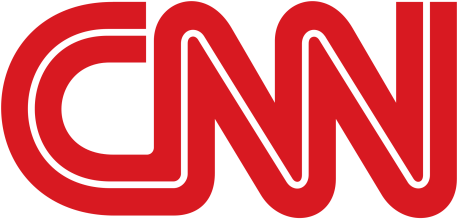 Recode 8/21/17https://www.recode.net/2017/8/21/16180794/cnn-snapchat-discover-show-nbc-news 